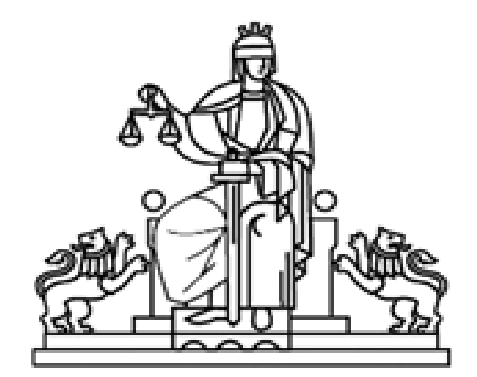  РЕПУБЛИКА БЪЛГАРИЯ    РАЙОНЕН СЪД - САНДАНСКИ                                           С П И С Ъ К на допуснати кандидати за заемане на длъжността “Съдебен секретар/секретар на Бюро „Съдимост“ – 1 щатна бройка при Районен съд- СанданскиВтори етап  -  писмен изпит – тест за проверка на познанията относно общата нормативна уредба на съдебната власт, работата на съдебната администрация /ЗСВ, ПАС/ и НАРЕДБА № 8 от 26 ФЕВРУАРИ 2008 г. за функциите и организацията на дейността на бюрата за съдимост, посочени за съответната длъжност, който ще се проведе на 27.11.2020 г. от 09:00ч.в съдебна зала №3, етаж №3 в Районен съд- Сандански.   Комисия:1.  пар.1, т.1 ДР на ЗЗЛД                                                                                          /п/ не се чете    2.  пар.1, т.1 ДР на ЗЗЛД                                                                                           /п/ не се чете    3.  пар.1, т.1 ДР на ЗЗЛД                                                                                          /п/ не се четеПореден №:Входящ № на  заявлението:Име, презиме, фамилия  на кандидата:1.№905238/15.10.2020 г.К.М.М.2.№905371/20.10.2020 г.В.К.Т.3.№905490/23.10.2020 г.М.А.Г.4.№905640/28.10.2020 г.П.К.К.5.№905774/02.11.2020 г.Е.В.К.6.№905942/05.11.2020 г.Х.К.Х.